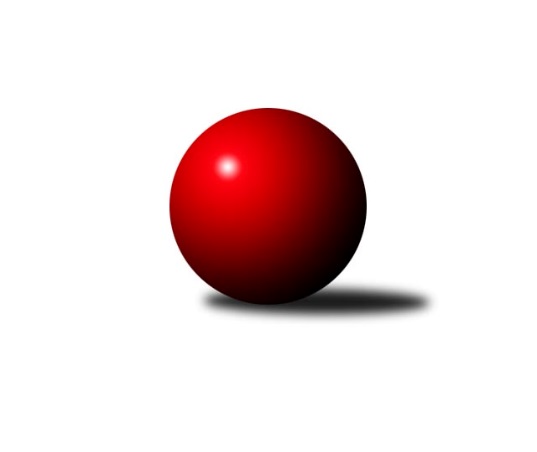 Č.7Ročník 2021/2022	20.5.2024 3. KLM A 2021/2022Statistika 7. kolaTabulka družstev:		družstvo	záp	výh	rem	proh	skore	sety	průměr	body	plné	dorážka	chyby	1.	SKK Rokycany B	7	6	0	1	39.0 : 17.0 	(96.0 : 72.0)	3329	12	2201	1128	27.7	2.	TJ Lokomotiva Ústí n. L.	6	5	0	1	36.0 : 12.0 	(94.5 : 49.5)	3309	10	2217	1093	22	3.	SKK Podbořany	6	5	0	1	27.5 : 20.5 	(74.5 : 69.5)	3255	10	2201	1055	28	4.	TJ Kovohutě Příbram	7	3	1	3	26.0 : 30.0 	(81.5 : 86.5)	3199	7	2165	1034	33.9	5.	Kuželky Jiskra Hazlov	5	3	0	2	24.0 : 16.0 	(68.0 : 52.0)	3266	6	2203	1063	24.4	6.	TJ Elektrárny Kadaň	6	3	0	3	23.0 : 25.0 	(72.5 : 71.5)	3195	6	2147	1048	39.2	7.	TJ Slavoj Plzeň	6	2	1	3	22.0 : 26.0 	(65.0 : 79.0)	3144	5	2161	983	46.3	8.	CB Dobřany B	6	2	0	4	20.5 : 27.5 	(70.0 : 74.0)	3167	4	2168	999	36	9.	SK Škoda VS Plzeň	5	1	0	4	12.0 : 28.0 	(43.5 : 76.5)	3203	2	2187	1016	33.6	10.	TJ Teplice Letná	6	1	0	5	18.0 : 30.0 	(73.0 : 71.0)	3195	2	2160	1035	34.3	11.	SKK Bohušovice B	6	1	0	5	16.0 : 32.0 	(53.5 : 90.5)	3093	2	2112	981	49.3Tabulka doma:		družstvo	záp	výh	rem	proh	skore	sety	průměr	body	maximum	minimum	1.	SKK Rokycany B	5	5	0	0	29.0 : 11.0 	(73.5 : 46.5)	3406	10	3473	3283	2.	TJ Lokomotiva Ústí n. L.	3	3	0	0	21.0 : 3.0 	(51.0 : 21.0)	3382	6	3418	3353	3.	SKK Podbořany	3	3	0	0	16.0 : 8.0 	(42.5 : 29.5)	3276	6	3310	3245	4.	TJ Kovohutě Příbram	4	3	0	1	21.0 : 11.0 	(54.0 : 42.0)	3199	6	3274	3149	5.	CB Dobřany B	3	2	0	1	15.5 : 8.5 	(39.0 : 33.0)	3330	4	3379	3305	6.	TJ Slavoj Plzeň	3	1	1	1	11.0 : 13.0 	(31.5 : 40.5)	3139	3	3216	3066	7.	Kuželky Jiskra Hazlov	2	1	0	1	11.0 : 5.0 	(33.0 : 15.0)	3331	2	3369	3292	8.	TJ Elektrárny Kadaň	3	1	0	2	10.0 : 14.0 	(37.0 : 35.0)	3140	2	3201	3063	9.	SKK Bohušovice B	3	1	0	2	10.0 : 14.0 	(29.5 : 42.5)	3046	2	3166	2903	10.	TJ Teplice Letná	3	1	0	2	9.0 : 15.0 	(39.0 : 33.0)	3239	2	3285	3182	11.	SK Škoda VS Plzeň	1	0	0	1	3.0 : 5.0 	(10.5 : 13.5)	3154	0	3154	3154Tabulka venku:		družstvo	záp	výh	rem	proh	skore	sety	průměr	body	maximum	minimum	1.	TJ Lokomotiva Ústí n. L.	3	2	0	1	15.0 : 9.0 	(43.5 : 28.5)	3285	4	3393	3226	2.	TJ Elektrárny Kadaň	3	2	0	1	13.0 : 11.0 	(35.5 : 36.5)	3213	4	3309	3108	3.	Kuželky Jiskra Hazlov	3	2	0	1	13.0 : 11.0 	(35.0 : 37.0)	3245	4	3331	3195	4.	SKK Podbořany	3	2	0	1	11.5 : 12.5 	(32.0 : 40.0)	3248	4	3355	3132	5.	SKK Rokycany B	2	1	0	1	10.0 : 6.0 	(22.5 : 25.5)	3291	2	3292	3289	6.	TJ Slavoj Plzeň	3	1	0	2	11.0 : 13.0 	(33.5 : 38.5)	3145	2	3267	3022	7.	SK Škoda VS Plzeň	4	1	0	3	9.0 : 23.0 	(33.0 : 63.0)	3216	2	3365	3022	8.	TJ Kovohutě Příbram	3	0	1	2	5.0 : 19.0 	(27.5 : 44.5)	3199	1	3224	3148	9.	TJ Teplice Letná	3	0	0	3	9.0 : 15.0 	(34.0 : 38.0)	3180	0	3286	3119	10.	SKK Bohušovice B	3	0	0	3	6.0 : 18.0 	(24.0 : 48.0)	3109	0	3158	3081	11.	CB Dobřany B	3	0	0	3	5.0 : 19.0 	(31.0 : 41.0)	3112	0	3196	3068Tabulka podzimní části:		družstvo	záp	výh	rem	proh	skore	sety	průměr	body	doma	venku	1.	SKK Rokycany B	7	6	0	1	39.0 : 17.0 	(96.0 : 72.0)	3329	12 	5 	0 	0 	1 	0 	1	2.	TJ Lokomotiva Ústí n. L.	6	5	0	1	36.0 : 12.0 	(94.5 : 49.5)	3309	10 	3 	0 	0 	2 	0 	1	3.	SKK Podbořany	6	5	0	1	27.5 : 20.5 	(74.5 : 69.5)	3255	10 	3 	0 	0 	2 	0 	1	4.	TJ Kovohutě Příbram	7	3	1	3	26.0 : 30.0 	(81.5 : 86.5)	3199	7 	3 	0 	1 	0 	1 	2	5.	Kuželky Jiskra Hazlov	5	3	0	2	24.0 : 16.0 	(68.0 : 52.0)	3266	6 	1 	0 	1 	2 	0 	1	6.	TJ Elektrárny Kadaň	6	3	0	3	23.0 : 25.0 	(72.5 : 71.5)	3195	6 	1 	0 	2 	2 	0 	1	7.	TJ Slavoj Plzeň	6	2	1	3	22.0 : 26.0 	(65.0 : 79.0)	3144	5 	1 	1 	1 	1 	0 	2	8.	CB Dobřany B	6	2	0	4	20.5 : 27.5 	(70.0 : 74.0)	3167	4 	2 	0 	1 	0 	0 	3	9.	SK Škoda VS Plzeň	5	1	0	4	12.0 : 28.0 	(43.5 : 76.5)	3203	2 	0 	0 	1 	1 	0 	3	10.	TJ Teplice Letná	6	1	0	5	18.0 : 30.0 	(73.0 : 71.0)	3195	2 	1 	0 	2 	0 	0 	3	11.	SKK Bohušovice B	6	1	0	5	16.0 : 32.0 	(53.5 : 90.5)	3093	2 	1 	0 	2 	0 	0 	3Tabulka jarní části:		družstvo	záp	výh	rem	proh	skore	sety	průměr	body	doma	venku	1.	SKK Bohušovice B	0	0	0	0	0.0 : 0.0 	(0.0 : 0.0)	0	0 	0 	0 	0 	0 	0 	0 	2.	TJ Teplice Letná	0	0	0	0	0.0 : 0.0 	(0.0 : 0.0)	0	0 	0 	0 	0 	0 	0 	0 	3.	Kuželky Jiskra Hazlov	0	0	0	0	0.0 : 0.0 	(0.0 : 0.0)	0	0 	0 	0 	0 	0 	0 	0 	4.	SKK Rokycany B	0	0	0	0	0.0 : 0.0 	(0.0 : 0.0)	0	0 	0 	0 	0 	0 	0 	0 	5.	TJ Lokomotiva Ústí n. L.	0	0	0	0	0.0 : 0.0 	(0.0 : 0.0)	0	0 	0 	0 	0 	0 	0 	0 	6.	TJ Elektrárny Kadaň	0	0	0	0	0.0 : 0.0 	(0.0 : 0.0)	0	0 	0 	0 	0 	0 	0 	0 	7.	SK Škoda VS Plzeň	0	0	0	0	0.0 : 0.0 	(0.0 : 0.0)	0	0 	0 	0 	0 	0 	0 	0 	8.	SKK Podbořany	0	0	0	0	0.0 : 0.0 	(0.0 : 0.0)	0	0 	0 	0 	0 	0 	0 	0 	9.	TJ Kovohutě Příbram	0	0	0	0	0.0 : 0.0 	(0.0 : 0.0)	0	0 	0 	0 	0 	0 	0 	0 	10.	CB Dobřany B	0	0	0	0	0.0 : 0.0 	(0.0 : 0.0)	0	0 	0 	0 	0 	0 	0 	0 	11.	TJ Slavoj Plzeň	0	0	0	0	0.0 : 0.0 	(0.0 : 0.0)	0	0 	0 	0 	0 	0 	0 	0 Zisk bodů pro družstvo:		jméno hráče	družstvo	body	zápasy	v %	dílčí body	sety	v %	1.	Tomáš Štraicher 	TJ Lokomotiva Ústí n. L.  	5	/	6	(83%)	21	/	24	(88%)	2.	Karel Bučko 	TJ Elektrárny Kadaň 	5	/	6	(83%)	18.5	/	24	(77%)	3.	Tomáš Vrána 	TJ Lokomotiva Ústí n. L.  	5	/	6	(83%)	16	/	24	(67%)	4.	Milan Grejtovský 	TJ Lokomotiva Ústí n. L.  	5	/	6	(83%)	16	/	24	(67%)	5.	Jaroslav Roj 	TJ Kovohutě Příbram  	5	/	7	(71%)	20.5	/	28	(73%)	6.	Libor Bureš 	SKK Rokycany B 	5	/	7	(71%)	16.5	/	28	(59%)	7.	Vojtěch Havlík 	SKK Rokycany B 	5	/	7	(71%)	16	/	28	(57%)	8.	Matěj Novák 	Kuželky Jiskra Hazlov  	4	/	4	(100%)	12	/	16	(75%)	9.	Pavel Andrlík ml.	SKK Rokycany B 	4	/	5	(80%)	15	/	20	(75%)	10.	Lukáš Hanzlík 	TJ Teplice Letná 	4	/	5	(80%)	14	/	20	(70%)	11.	Dominik Novotný 	CB Dobřany B 	4	/	5	(80%)	11	/	20	(55%)	12.	Rudolf Hofmann 	SKK Podbořany  	4	/	6	(67%)	18	/	24	(75%)	13.	Alexandr Trpišovský 	TJ Teplice Letná 	4	/	6	(67%)	16	/	24	(67%)	14.	Jan Hybš 	TJ Teplice Letná 	4	/	6	(67%)	15.5	/	24	(65%)	15.	David Hošek 	TJ Kovohutě Příbram  	4	/	6	(67%)	14.5	/	24	(60%)	16.	Martin Prokůpek 	SKK Rokycany B 	4	/	6	(67%)	14	/	24	(58%)	17.	Josef Šálek 	TJ Lokomotiva Ústí n. L.  	4	/	6	(67%)	13.5	/	24	(56%)	18.	Milan Perníček 	SKK Bohušovice B 	4	/	6	(67%)	13	/	24	(54%)	19.	Jan Koubský 	CB Dobřany B 	4	/	6	(67%)	13	/	24	(54%)	20.	Roman Pytlík 	SKK Rokycany B 	3	/	3	(100%)	10	/	12	(83%)	21.	Josef Kreutzer 	TJ Slavoj Plzeň 	3	/	3	(100%)	9	/	12	(75%)	22.	Radek Dvořák 	SKK Podbořany  	3	/	3	(100%)	8	/	12	(67%)	23.	David Repčík 	Kuželky Jiskra Hazlov  	3	/	4	(75%)	12	/	16	(75%)	24.	Jakub Dařílek 	TJ Lokomotiva Ústí n. L.  	3	/	4	(75%)	10	/	16	(63%)	25.	Martin Zahálka st.	TJ Lokomotiva Ústí n. L.  	3	/	4	(75%)	9	/	16	(56%)	26.	Pavel Repčík 	Kuželky Jiskra Hazlov  	3	/	5	(60%)	13.5	/	20	(68%)	27.	Tomáš Číž 	TJ Kovohutě Příbram  	3	/	5	(60%)	13	/	20	(65%)	28.	Martin Vít 	SK Škoda VS Plzeň  	3	/	5	(60%)	12	/	20	(60%)	29.	Patrik Lojda 	TJ Elektrárny Kadaň 	3	/	5	(60%)	12	/	20	(60%)	30.	Stanislav Novák 	Kuželky Jiskra Hazlov  	3	/	5	(60%)	11	/	20	(55%)	31.	Miloš Černohorský 	SK Škoda VS Plzeň  	3	/	5	(60%)	11	/	20	(55%)	32.	Miroslav Repčík 	Kuželky Jiskra Hazlov  	3	/	5	(60%)	10	/	20	(50%)	33.	Martin Perníček 	SKK Bohušovice B 	3	/	5	(60%)	10	/	20	(50%)	34.	Roman Pivoňka 	CB Dobřany B 	3	/	6	(50%)	13	/	24	(54%)	35.	Vojtěch Filip 	TJ Teplice Letná 	3	/	6	(50%)	13	/	24	(54%)	36.	Josef Hořejší 	TJ Slavoj Plzeň 	3	/	6	(50%)	11.5	/	24	(48%)	37.	Petr Dvořák 	TJ Elektrárny Kadaň 	3	/	6	(50%)	11.5	/	24	(48%)	38.	Ladislav Koláček 	SKK Bohušovice B 	3	/	6	(50%)	10.5	/	24	(44%)	39.	Pavel Honsa 	SKK Rokycany B 	2	/	2	(100%)	7	/	8	(88%)	40.	Michal Bučko 	SKK Podbořany  	2	/	2	(100%)	6.5	/	8	(81%)	41.	Milan Findejs 	CB Dobřany B 	2	/	3	(67%)	8	/	12	(67%)	42.	František Bürger 	TJ Slavoj Plzeň 	2	/	3	(67%)	6	/	12	(50%)	43.	Jakub Kovářík 	TJ Slavoj Plzeň 	2	/	3	(67%)	5	/	12	(42%)	44.	Daniel Lukáš 	TJ Elektrárny Kadaň 	2	/	4	(50%)	9.5	/	16	(59%)	45.	Jakub Harmáček 	TJ Slavoj Plzeň 	2	/	4	(50%)	8.5	/	16	(53%)	46.	Jaroslav Wagner 	SKK Podbořany  	2	/	4	(50%)	7	/	16	(44%)	47.	Ladislav Moulis 	SKK Rokycany B 	2	/	4	(50%)	6.5	/	16	(41%)	48.	Pavel Říhánek 	SK Škoda VS Plzeň  	2	/	4	(50%)	6.5	/	16	(41%)	49.	Milan Slabý 	SKK Bohušovice B 	2	/	5	(40%)	10	/	20	(50%)	50.	Marcel Lukáš 	TJ Elektrárny Kadaň 	2	/	5	(40%)	9.5	/	20	(48%)	51.	Vladimír Šána 	SKK Podbořany  	2	/	5	(40%)	9	/	20	(45%)	52.	Josef Hůda 	TJ Kovohutě Příbram  	2	/	5	(40%)	9	/	20	(45%)	53.	Jaroslav Lefner 	SKK Podbořany  	2	/	5	(40%)	8	/	20	(40%)	54.	Petr Fara 	SKK Rokycany B 	2	/	5	(40%)	7	/	20	(35%)	55.	Luboš Řezáč 	TJ Kovohutě Příbram  	2	/	6	(33%)	10.5	/	24	(44%)	56.	Stanislav Rada 	SKK Podbořany  	2	/	6	(33%)	10	/	24	(42%)	57.	Petr Harmáček 	TJ Slavoj Plzeň 	2	/	6	(33%)	9.5	/	24	(40%)	58.	Jiří Opatrný 	TJ Slavoj Plzeň 	2	/	6	(33%)	8	/	24	(33%)	59.	Milan Vrabec 	CB Dobřany B 	1.5	/	6	(25%)	11	/	24	(46%)	60.	Roman Drugda 	TJ Slavoj Plzeň 	1	/	2	(50%)	3	/	8	(38%)	61.	Milan Fanta 	Kuželky Jiskra Hazlov  	1	/	3	(33%)	5.5	/	12	(46%)	62.	Jakub Kroupa 	SKK Bohušovice B 	1	/	3	(33%)	4	/	12	(33%)	63.	Michal Dvořák 	TJ Elektrárny Kadaň 	1	/	3	(33%)	4	/	12	(33%)	64.	Karel Sviták 	CB Dobřany B 	1	/	4	(25%)	6	/	16	(38%)	65.	Petr Svoboda 	SK Škoda VS Plzeň  	1	/	4	(25%)	6	/	16	(38%)	66.	Zdeněk Haas 	TJ Kovohutě Příbram  	1	/	4	(25%)	5.5	/	16	(34%)	67.	Martin Čistý 	TJ Kovohutě Příbram  	1	/	5	(20%)	7.5	/	20	(38%)	68.	Roman Lipchavský 	CB Dobřany B 	1	/	5	(20%)	7	/	20	(35%)	69.	Milan Vicher 	SK Škoda VS Plzeň  	1	/	5	(20%)	5	/	20	(25%)	70.	Jan Filip 	TJ Teplice Letná 	1	/	6	(17%)	7.5	/	24	(31%)	71.	Ondřej Perníček 	SKK Bohušovice B 	1	/	6	(17%)	4	/	24	(17%)	72.	Kamil Ausbuher 	SKK Podbořany  	0.5	/	5	(10%)	8	/	20	(40%)	73.	Jiří Vavřička 	SKK Rokycany B 	0	/	1	(0%)	2	/	4	(50%)	74.	David Vincze 	TJ Slavoj Plzeň 	0	/	1	(0%)	1.5	/	4	(38%)	75.	Jan Pešek 	TJ Slavoj Plzeň 	0	/	1	(0%)	1	/	4	(25%)	76.	Tomáš Čecháček 	TJ Teplice Letná 	0	/	1	(0%)	1	/	4	(25%)	77.	Roman Filip 	SKK Bohušovice B 	0	/	1	(0%)	1	/	4	(25%)	78.	Václav Šefl 	TJ Kovohutě Příbram  	0	/	2	(0%)	1	/	8	(13%)	79.	Karel Uxa 	SK Škoda VS Plzeň  	0	/	2	(0%)	1	/	8	(13%)	80.	Ondřej Bína 	Kuželky Jiskra Hazlov  	0	/	2	(0%)	1	/	8	(13%)	81.	Miroslav Wedlich 	TJ Lokomotiva Ústí n. L.  	0	/	3	(0%)	5	/	12	(42%)	82.	Jan Salajka 	TJ Teplice Letná 	0	/	4	(0%)	4	/	16	(25%)	83.	Jan Hák 	TJ Elektrárny Kadaň 	0	/	4	(0%)	3.5	/	16	(22%)	84.	Josef Devera ml.	SKK Bohušovice B 	0	/	4	(0%)	1	/	16	(6%)	85.	Vladimír Rygl 	SK Škoda VS Plzeň  	0	/	5	(0%)	2	/	20	(10%)Průměry na kuželnách:		kuželna	průměr	plné	dorážka	chyby	výkon na hráče	1.	SKK Rokycany, 1-4	3354	2260	1094	32.4	(559.1)	2.	CB Dobřany, 1-4	3302	2240	1061	32.8	(550.4)	3.	Hazlov, 1-4	3276	2210	1065	32.2	(546.0)	4.	TJ Lokomotiva Ústí nad Labem, 1-4	3270	2200	1069	25.0	(545.1)	5.	TJ Teplice Letná, 1-4	3232	2161	1071	33.8	(538.8)	6.	Podbořany, 1-4	3193	2169	1024	39.7	(532.3)	7.	SK Škoda VS Plzeň, 1-4	3193	2177	1016	35.5	(532.3)	8.	TJ Fezko Strakonice, 1-4	3164	2128	1036	31.0	(527.5)	9.	TJ Slavoj Plzeň, 1-4	3150	2148	1002	37.8	(525.1)	10.	Bohušovice, 1-4	3078	2090	988	40.3	(513.0)Nejlepší výkony na kuželnách:SKK Rokycany, 1-4SKK Rokycany B	3473	2. kolo	Roman Pytlík 	SKK Rokycany B	634	5. koloSKK Rokycany B	3434	5. kolo	Pavel Honsa 	SKK Rokycany B	629	2. koloSKK Rokycany B	3422	7. kolo	Pavel Andrlík ml.	SKK Rokycany B	623	5. koloSKK Rokycany B	3419	1. kolo	Roman Pytlík 	SKK Rokycany B	621	2. koloTJ Lokomotiva Ústí n. L. 	3393	5. kolo	Roman Pytlík 	SKK Rokycany B	614	7. koloSK Škoda VS Plzeň 	3365	2. kolo	Libor Bureš 	SKK Rokycany B	613	1. koloKuželky Jiskra Hazlov 	3331	1. kolo	Tomáš Štraicher 	TJ Lokomotiva Ústí n. L. 	603	5. koloSKK Rokycany B	3283	3. kolo	Josef Šálek 	TJ Lokomotiva Ústí n. L. 	600	5. koloTJ Slavoj Plzeň	3267	3. kolo	Vojtěch Havlík 	SKK Rokycany B	597	1. koloSKK Bohušovice B	3158	7. kolo	František Bürger 	TJ Slavoj Plzeň	591	3. koloCB Dobřany, 1-4CB Dobřany B	3379	1. kolo	Lukáš Hanzlík 	TJ Teplice Letná	607	3. koloSKK Podbořany 	3355	5. kolo	Rudolf Hofmann 	SKK Podbořany 	594	5. koloCB Dobřany B	3306	5. kolo	Jan Koubský 	CB Dobřany B	592	1. koloCB Dobřany B	3305	3. kolo	Jan Koubský 	CB Dobřany B	590	5. koloTJ Teplice Letná	3286	3. kolo	Dominik Novotný 	CB Dobřany B	575	5. koloSK Škoda VS Plzeň 	3182	1. kolo	Martin Vít 	SK Škoda VS Plzeň 	573	1. kolo		. kolo	Stanislav Rada 	SKK Podbořany 	572	5. kolo		. kolo	Roman Pivoňka 	CB Dobřany B	572	1. kolo		. kolo	Dominik Novotný 	CB Dobřany B	570	1. kolo		. kolo	Radek Dvořák 	SKK Podbořany 	569	5. koloHazlov, 1-4Kuželky Jiskra Hazlov 	3369	2. kolo	Matěj Novák 	Kuželky Jiskra Hazlov 	596	2. koloSK Škoda VS Plzeň 	3294	5. kolo	Martin Vít 	SK Škoda VS Plzeň 	594	5. koloKuželky Jiskra Hazlov 	3292	5. kolo	Stanislav Novák 	Kuželky Jiskra Hazlov 	591	2. koloKuželky Jiskra Hazlov 	3253	7. kolo	Jaroslav Roj 	TJ Kovohutě Příbram 	590	2. koloTJ Teplice Letná	3224	7. kolo	David Hošek 	TJ Kovohutě Příbram 	587	2. koloTJ Kovohutě Příbram 	3224	2. kolo	Matěj Novák 	Kuželky Jiskra Hazlov 	575	5. kolo		. kolo	David Repčík 	Kuželky Jiskra Hazlov 	571	5. kolo		. kolo	Pavel Repčík 	Kuželky Jiskra Hazlov 	570	2. kolo		. kolo	Miloš Černohorský 	SK Škoda VS Plzeň 	564	5. kolo		. kolo	Dominik Wittwar 	Kuželky Jiskra Hazlov 	563	7. koloTJ Lokomotiva Ústí nad Labem, 1-4TJ Lokomotiva Ústí n. L. 	3418	6. kolo	Jakub Dařílek 	TJ Lokomotiva Ústí n. L. 	618	4. koloTJ Lokomotiva Ústí n. L. 	3375	4. kolo	Tomáš Štraicher 	TJ Lokomotiva Ústí n. L. 	613	2. koloTJ Lokomotiva Ústí n. L. 	3353	2. kolo	Tomáš Štraicher 	TJ Lokomotiva Ústí n. L. 	610	6. koloCB Dobřany B	3196	4. kolo	Jakub Dařílek 	TJ Lokomotiva Ústí n. L. 	609	6. koloTJ Kovohutě Příbram 	3148	6. kolo	Tomáš Štraicher 	TJ Lokomotiva Ústí n. L. 	598	4. koloSKK Podbořany 	3132	2. kolo	Roman Pivoňka 	CB Dobřany B	584	4. kolo		. kolo	Milan Grejtovský 	TJ Lokomotiva Ústí n. L. 	574	2. kolo		. kolo	Milan Grejtovský 	TJ Lokomotiva Ústí n. L. 	570	6. kolo		. kolo	Luboš Řezáč 	TJ Kovohutě Příbram 	563	6. kolo		. kolo	Milan Grejtovský 	TJ Lokomotiva Ústí n. L. 	563	4. koloTJ Teplice Letná, 1-4TJ Elektrárny Kadaň	3309	6. kolo	Petr Dvořák 	TJ Elektrárny Kadaň	589	6. koloSKK Rokycany B	3289	4. kolo	Alexandr Trpišovský 	TJ Teplice Letná	588	6. koloTJ Teplice Letná	3285	6. kolo	Libor Bureš 	SKK Rokycany B	584	4. koloTJ Teplice Letná	3250	4. kolo	Alexandr Trpišovský 	TJ Teplice Letná	578	4. koloTJ Teplice Letná	3182	2. kolo	Lukáš Hanzlík 	TJ Teplice Letná	578	6. koloSKK Bohušovice B	3081	2. kolo	Martin Prokůpek 	SKK Rokycany B	570	4. kolo		. kolo	Alexandr Trpišovský 	TJ Teplice Letná	569	2. kolo		. kolo	Lukáš Hanzlík 	TJ Teplice Letná	565	4. kolo		. kolo	Daniel Lukáš 	TJ Elektrárny Kadaň	564	6. kolo		. kolo	Marcel Lukáš 	TJ Elektrárny Kadaň	562	6. koloPodbořany, 1-4SKK Podbořany 	3310	6. kolo	Rudolf Hofmann 	SKK Podbořany 	594	4. koloSKK Rokycany B	3292	6. kolo	Rudolf Hofmann 	SKK Podbořany 	584	1. koloSKK Podbořany 	3274	4. kolo	Michal Bučko 	SKK Podbořany 	579	6. koloSKK Podbořany 	3245	1. kolo	Tomáš Štraicher 	TJ Lokomotiva Ústí n. L. 	572	7. koloTJ Lokomotiva Ústí n. L. 	3226	7. kolo	Jaroslav Wagner 	SKK Podbořany 	571	1. koloKuželky Jiskra Hazlov 	3208	3. kolo	Jaroslav Wagner 	SKK Podbořany 	570	4. koloTJ Elektrárny Kadaň	3201	5. kolo	Vladimír Šána 	SKK Podbořany 	570	6. koloTJ Elektrárny Kadaň	3155	7. kolo	Ladislav Moulis 	SKK Rokycany B	567	6. koloTJ Slavoj Plzeň	3147	5. kolo	Lukáš Hanzlík 	TJ Teplice Letná	565	1. koloTJ Teplice Letná	3119	1. kolo	Karel Bučko 	TJ Elektrárny Kadaň	563	5. koloSK Škoda VS Plzeň, 1-4TJ Elektrárny Kadaň	3223	4. kolo	Josef Kreutzer 	TJ Slavoj Plzeň	607	7. koloSK Škoda VS Plzeň 	3207	7. kolo	Miloš Černohorský 	SK Škoda VS Plzeň 	568	4. koloTJ Slavoj Plzeň	3191	7. kolo	Patrik Lojda 	TJ Elektrárny Kadaň	556	4. koloSK Škoda VS Plzeň 	3154	4. kolo	Milan Vicher 	SK Škoda VS Plzeň 	555	7. kolo		. kolo	Karel Bučko 	TJ Elektrárny Kadaň	551	4. kolo		. kolo	Martin Vít 	SK Škoda VS Plzeň 	550	4. kolo		. kolo	Daniel Lukáš 	TJ Elektrárny Kadaň	547	4. kolo		. kolo	Petr Dvořák 	TJ Elektrárny Kadaň	544	4. kolo		. kolo	Jiří Opatrný 	TJ Slavoj Plzeň	543	7. kolo		. kolo	Jakub Harmáček 	TJ Slavoj Plzeň	542	7. koloTJ Fezko Strakonice, 1-4TJ Kovohutě Příbram 	3274	3. kolo	Michal Bučko 	SKK Podbořany 	593	7. koloSKK Podbořany 	3257	7. kolo	Josef Hůda 	TJ Kovohutě Příbram 	576	7. koloTJ Kovohutě Příbram 	3199	1. kolo	Jaroslav Roj 	TJ Kovohutě Příbram 	567	3. koloTJ Kovohutě Příbram 	3175	7. kolo	Radek Dvořák 	SKK Podbořany 	567	7. koloTJ Kovohutě Příbram 	3149	5. kolo	Jan Hybš 	TJ Teplice Letná	562	5. koloTJ Teplice Letná	3134	5. kolo	Jaroslav Roj 	TJ Kovohutě Příbram 	561	5. koloTJ Elektrárny Kadaň	3108	1. kolo	Tomáš Číž 	TJ Kovohutě Příbram 	553	7. koloSK Škoda VS Plzeň 	3022	3. kolo	Josef Hůda 	TJ Kovohutě Příbram 	552	3. kolo		. kolo	Jaroslav Roj 	TJ Kovohutě Příbram 	549	7. kolo		. kolo	Tomáš Číž 	TJ Kovohutě Příbram 	549	3. koloTJ Slavoj Plzeň, 1-4TJ Kovohutě Příbram 	3224	4. kolo	Jaroslav Roj 	TJ Kovohutě Příbram 	588	4. koloTJ Slavoj Plzeň	3216	4. kolo	Josef Kreutzer 	TJ Slavoj Plzeň	568	2. koloKuželky Jiskra Hazlov 	3195	6. kolo	Jakub Kovářík 	TJ Slavoj Plzeň	563	4. koloTJ Slavoj Plzeň	3135	2. kolo	Matěj Novák 	Kuželky Jiskra Hazlov 	562	6. koloCB Dobřany B	3068	2. kolo	Jakub Harmáček 	TJ Slavoj Plzeň	558	4. koloTJ Slavoj Plzeň	3066	6. kolo	David Repčík 	Kuželky Jiskra Hazlov 	555	6. kolo		. kolo	Luboš Řezáč 	TJ Kovohutě Příbram 	550	4. kolo		. kolo	Petr Harmáček 	TJ Slavoj Plzeň	550	2. kolo		. kolo	Martin Čistý 	TJ Kovohutě Příbram 	549	4. kolo		. kolo	Milan Fanta 	Kuželky Jiskra Hazlov 	547	6. koloBohušovice, 1-4TJ Lokomotiva Ústí n. L. 	3236	3. kolo	Milan Perníček 	SKK Bohušovice B	566	3. koloSKK Bohušovice B	3166	6. kolo	Tomáš Štraicher 	TJ Lokomotiva Ústí n. L. 	564	3. koloCB Dobřany B	3073	6. kolo	Martin Perníček 	SKK Bohušovice B	562	6. koloSKK Bohušovice B	3069	3. kolo	Milan Grejtovský 	TJ Lokomotiva Ústí n. L. 	556	3. koloTJ Slavoj Plzeň	3022	1. kolo	Milan Perníček 	SKK Bohušovice B	550	1. koloSKK Bohušovice B	2903	1. kolo	Jakub Harmáček 	TJ Slavoj Plzeň	544	1. kolo		. kolo	Ladislav Koláček 	SKK Bohušovice B	543	6. kolo		. kolo	Milan Findejs 	CB Dobřany B	542	6. kolo		. kolo	Tomáš Vrána 	TJ Lokomotiva Ústí n. L. 	542	3. kolo		. kolo	Josef Šálek 	TJ Lokomotiva Ústí n. L. 	534	3. koloČetnost výsledků:	8.0 : 0.0	2x	7.0 : 1.0	6x	6.0 : 2.0	7x	5.0 : 3.0	8x	4.0 : 4.0	1x	3.5 : 4.5	1x	3.0 : 5.0	2x	2.0 : 6.0	6x	1.0 : 7.0	2x